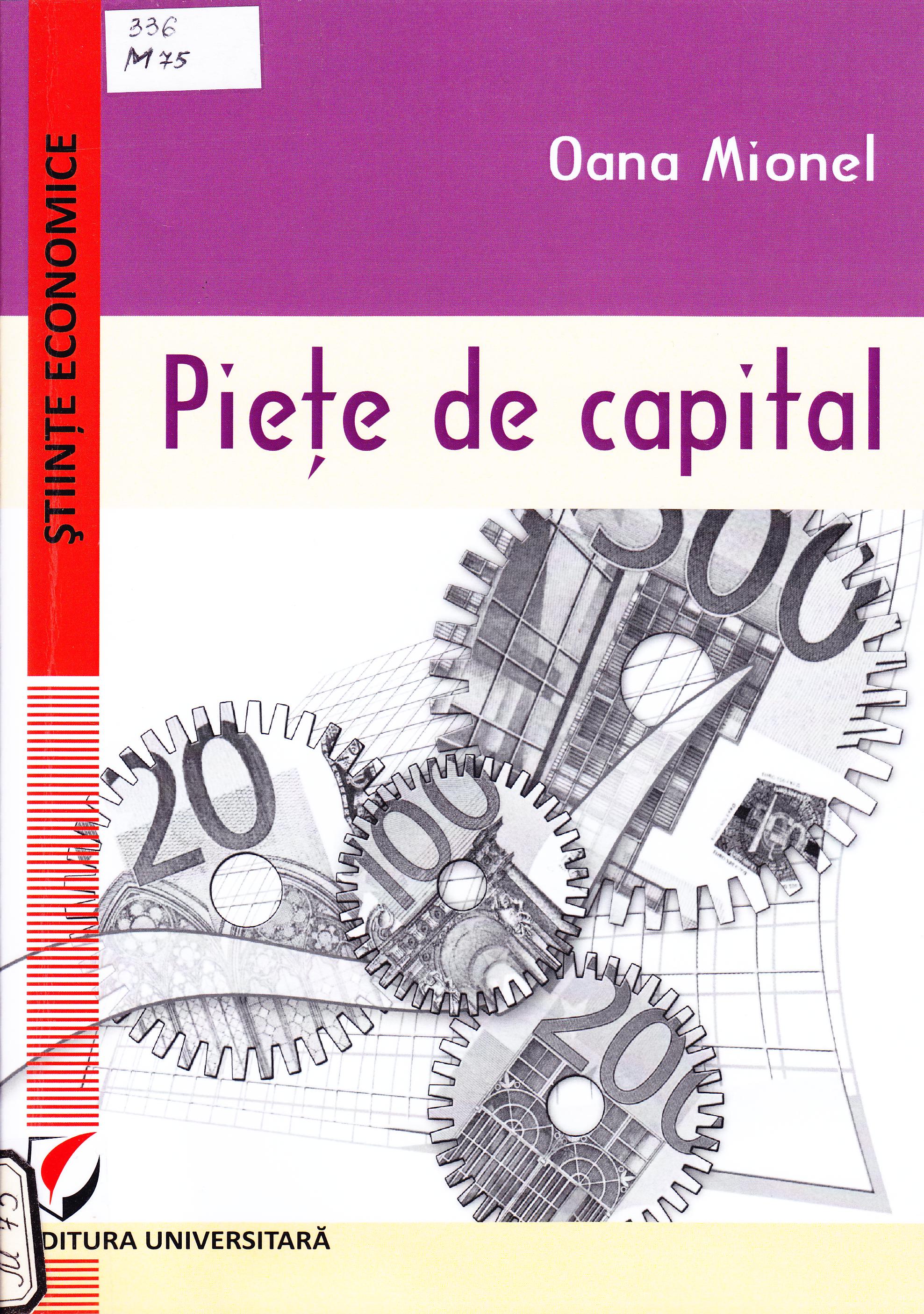 CUPRINSCOMPANIILE SI PIEŢELE DE CAPITAL		79	9Ierarhia investitorilor într-o companie		7Riscurile investiţiei într-o companie		9Pieţele de capital şi bursele de valori		11Caracteristicile burselor de valori		19Instrumentele financiare tranzacţionate la bursele de valori		24ACŢIUNILE SI TRANZACŢIILE CU ACŢIUNI	 289	9	9	9Acţiunile ca drepturi de proprietate		28Bursele şi indicii bursieri		31Emoţia, frica şi lăcomia		32Vânzarea la scurt a acţiunilor		33Marja şi vânzarea fără acoperire		34Caracteristicile şi tipologia acţiunilor		35Simbolul şi valoarea unei acţiuni		39Oferta publică iniţială		41Planificarea şi procesul emisiunii de acţiuni		44Cum pot fi investiţi banii în acţiuni?		493.OBLIGAŢIUNILE SI ÎMPRUMUTURILE	 529	9Termeni cheie în utilizarea oligaţiunilor		53Ratingul obligaţiunilor		56Oferta publică şi plasamentul privat		57Emisiunea, listarea şi post-listarea în România		58Modalităţi de investiţii în obligaţiuni		62Emisiunea obligaţiunilor la nivel internaţional		62Taxonomia obligaţiunilor		65FUTURES, OPTIONS, SWAP	 74Derivatele: activul subiacent şi derivatul însuşi		74Futures şi contractele futures		77Standardizarea contractelor futures		77Clearing house în tranzacţiile financiare			79Hedgerii, speculatorii şi arbitraj orii		80Options şi contractele options		83Tipologia opţiunilor		86Elementele contractului options		87Mecanismul contractelor options		91Investiţia în options		92Contractele pe indici bursieri		93Swapul pe rata dobânzii şi pe mărfuri		94MARILE BURSE INTERNAŢIONALE DE VALORI	 98Intercontinental Exchange - New York Stock Exchange		98Japan Exchange Group	 104London Stock Exchange	 107Membri bursei în practica internaţională	 110INDICII BURSIERI	 112Benchmark pentru economiile lumii	 112Utilitatea şi procedura de calcul	 113Categorii de indici bursieri	 115Piaţa internaţională a indicilor bursieri	 116Dow Jones Industrial Average	 116Indicele Standard & Poor's 500 Composite	 119Indicele NASDAQ 100	 119FTSE 100 Index	 120Indicele Nikkei 225	 121Indicele DAX 30	 121Cotation Assistée en Continu 40	 122Indicele Russell Global	 122Indicele MSCIEAFE	 123Indicii bursieri din România	 124Indicele Bucharest Exchange Trading	 124Indicele BET-BK	 126Indicele BET--FI	 127Indicele BET-NG	 128Indicele ROTX	 129PIAŢA DE CAPITAL DIN ROMÂNIA	 130Investitorii şi investiţiile pe piaţa de capital din România	 131Bursa de Valori Bucureşti	 133Societăţile de Servicii de Investiţii Financiare	 141Autoritatea de Supraveghere Financiară	 143Depozitarul Central	 144Casele de Compensare	 146Institutul de Guvernanţă Corporativă	 146Fondul de Compensare a Investitorilor	 146BIBLIOGRAFIE	 148Titlu: Piețe de capitalAutor: Oana MionelLocul, editura, anul ediţiei: Bucureșți: Editura Universitară, 2018Cota: 336, M 75Localizare: Sala de lectura N 1 (1 ex.)